01 мая 2018 года первичная профсоюзная организация колледжа приняла участие в ПЕРВОМАЙСКОМ ПРАЗДНИКЕ ГОРОДА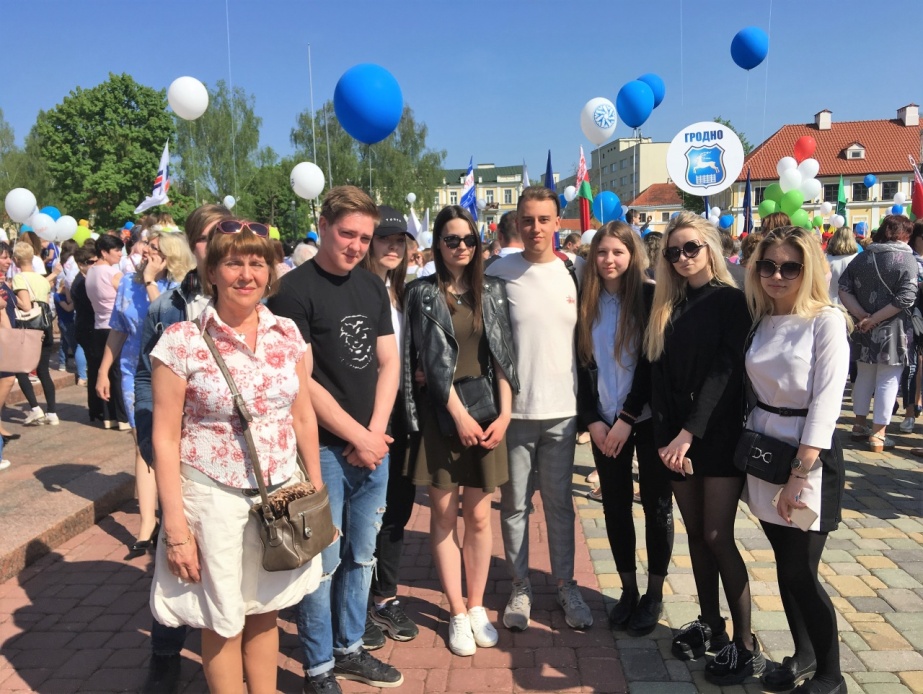 В празднике, которым все были охвачены весенним и солнечным первомайским настроением, приняли участие:Замостьянина Галина Владимировна, председатель ППОУ УО ГГПК.Гадоева Дарья (ПГБ 95), председатель ревкомиссии.Павловский Андрей (БДА 10), зам. Председателя профкома. Лебедь Екатерина (БДА 40), член ревкомиссии. Ковалевский Вадим (ПГБ 89), ответственный за работу ОМК.Кащей Мария (ПГБ 95), ответственная за работу ЖБК.Наумчик Мария (ПГБ 95), ответственная за работу УВК.Хомчик Дмитрий (ПЗТ 29), информационный сектор.Мельничук Екатерина (ПГБ 95), ОМК.Милашевская Илона (АГБ 20), УВК. На празднике чествовали людей труда во славу отечества. Звучала музыка. В небо поднимались разноцветные шары. Атмосфера была наполнена чувством гордости за трудовые успехи, радостью за достижения в науке, учебе. В воздухе пахло цветущей природой и кулинарными изысками. Хорошее настроение и оптимизм сопутствовали участникам первомайского праздника, наполнив их жизнь уверенностью в завтрашнем дне, их дома праздником.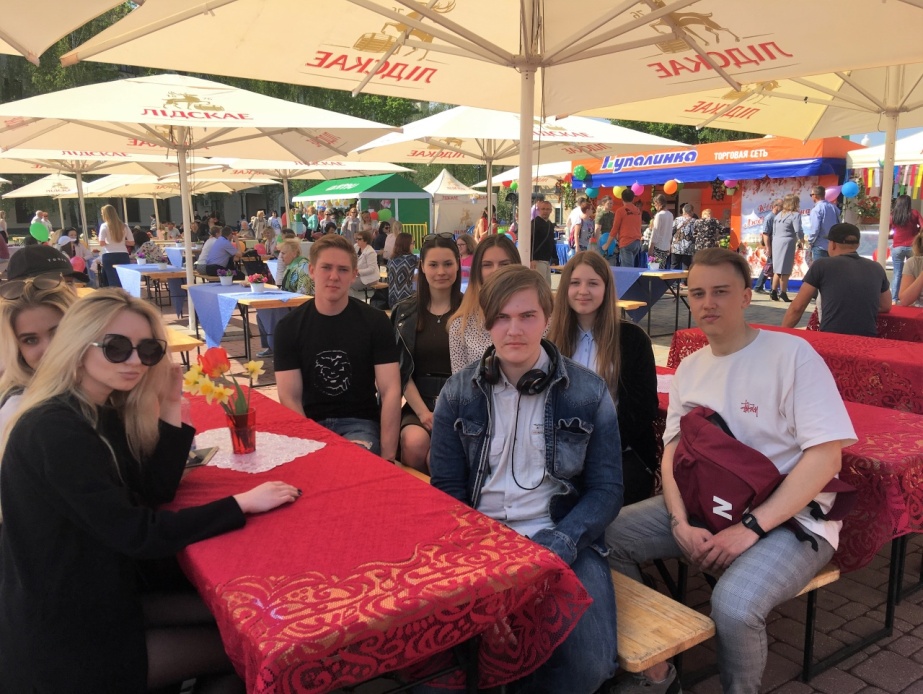 Председатель профкома							Г.В. Замостьянина